Статья на тему:Эффективные средства, формы и инновационные методы работы с детьми с ограниченными возможностями здоровья.Воспитатель: Протопопова Полина АлексеевнаОсновная задача педагогов, воспитателей и родителей ДОУ: помочь детям с ограниченными возможностями здоровья понять, что они не одиноки, что они не являются изгоем в обществе и могут наравне со всеми детьми развиваться и добиваться новых достижений, не отставая от своих сверстников. Занятия с такими детьми ведутся по специальным методикам, разработанным для каждого типа нарушений.Образование детей с ограниченными возможностями здоровья предусматривает создание для них специальной коррекционно-развивающей среды, обеспечивающей адекватные условия и равные с обычными детьми возможности для получения образования в пределах специальных образовательных стандартов, лечение и оздоровление, воспитание, коррекцию нарушений развития, социальную адаптацию.Поэтому на основании вышесказанного возникает необходимость глубокого изучения особенностей учащихся. Знание их позволяет выделить общепедагогические и коррекционные задачи воспитания, решаемые в органическом единстве. В этом состоит главная особенность воспитания детей с ограниченными возможностями здоровья.Технологии, применяемые при работе с детьми с ОВЗ.Игротерапия – помогает дошкольнику осознать себя как личность, поднять самооценку, отреагировать все негативные внутренние эмоции, понизить тревожность, ощущение вины и беспокойства. Организация игр на вытеснение страхов: «Прятки», «Лохматый пес»; на преодоление страха темноты: «Жмурки», «Что в углу»; на преодоление страхов в различных сферах общения и деятельности»: «Метод неоконченных предложений», рисование на тему; для снижения агрессивности: «Бумажные мячики», «Мешочек криков»; тренинг по развитию эмоциональной сферы: «Приветствие», «Солнечный зайчик» и др. помогают снять психологическую напряженность, преодолеть страхи темноты, общения со сверстниками и со взрослыми и другие. Благоприятно в игровой деятельности сказывается возможность детей наблюдать друг за другом, стремиться самому попробовать ту, или иную роль в игре.Основными психологическими механизмами коррекционного воздействия игры являются следующие механизмы:– моделирование системы социальных отношений в игровых условиях, исследование и ориентировка в них ребенка;– изменение позиции ребенка в направлении преодоления эгоцентризма и последовательной децентрации, что способствует осознанию собственного я в игре, возрастанию социальной компетентности;– формирование наряду с игровыми отношениями реальных равноправных партнерских отношений сотрудничества между ребенком и сверстниками;– организация поэтапной отработки в игре новых адекватных способов ориентировки ребенка в проблемных ситуациях и их усвоение;– формирование способности ребенка к произвольной регуляции деятельности на основе подчинения поведения системе правил, регулирующих выполнение роли и поведение в игровой комнате.Изотерапия (тематическое рисование, рисование на мокрой бумаге; монотипии, рисование с использованием техники раздувания краски и др., с целью ослабления эмоционального возбуждения). В изотерапии в коррекционной работе с детьми применяем следующие методики:Рисование на мокрой бумаге. На смоченный лист бумаги при помощи акварели наносится рисунок, где используется использование максимально возможной палитры цветов. Нужно наблюдать за тем, как цвета смешиваются друг с другом, ощущать свои чувства, возникающие в процессе наблюдения. Далее образованным на листе бумаги узорам дается название.Монотипии. На стекле при помощи густых красок создается изображение, после чего отпечатывается на лист бумаги. В конце производится обсуждение полученных результатов.Техника раздувания краски. Наносится водорастворимая краска с большим процентом содержания воды на лист бумаги при помощи трубочки и раздувается получившийся рисунок. Важно при выполнении упражнения использовать максимально возможную палитру цветов. В конце задания ребенок делает попытку распознать получившийся образ, пофантазировать; Смехотерапия (обыгрывание потешек, чтение юмористических стихов, проведение минуток смеха, игры в смешные слова); Музыкотерапия (записи на магнитофоне, прослушивание пластинок, игра на музыкальных инструментах, пение и др.). Методы музыкотерапии, в комплексе с другими техниками лечения искусством, способны корректировать различные эмоциональные отклонения и нарушения психики у детей;Сказкотерапия (логосказки: пальчиковые, артикуляционные, фонетические, сказки по обучению грамоте, сказки, способствующие формированию связной речи, лексико-грамматические сказки) Главные условия при проведении занятия с детьми с ОВЗ:- Темп обучения должен быть замедлен.- Привлекать регулярно детей к предметно-практической деятельности.- Опираться на возможности и способности ребенка.- Учитывать особенности ребенка и корректировать его деятельность.Рекомендации воспитателям ДОУ, работающим с детьми с ОВЗ:- Необходимо составлять план занятий и осуществлять его, учитывая особенности ребенка и его диагноз.- Наряду с индивидуальными занятиями с детьми с ОВЗ необходимо проводить и групповые занятия, что повысит активность ребенка и умение работать в группе.- Обращать внимание на психическое состояние ребенка до проведения занятий.- Оказывать помощь при выполнении заданий и поручений.- Развивать моторику посредством специальной гимнастики, игр, заданий.Таким образом, инновационные педагогические технологии тесно связаны со всеми сторонами воспитательной и образовательной работы детского сада компенсирующего вида и решением его основных задач. Классификация методов обучения и воспитания постоянно модернизируется с учетом инноваций, внедряемых в образовательную систему.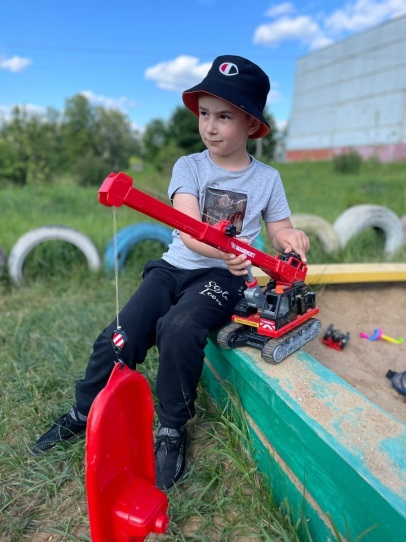 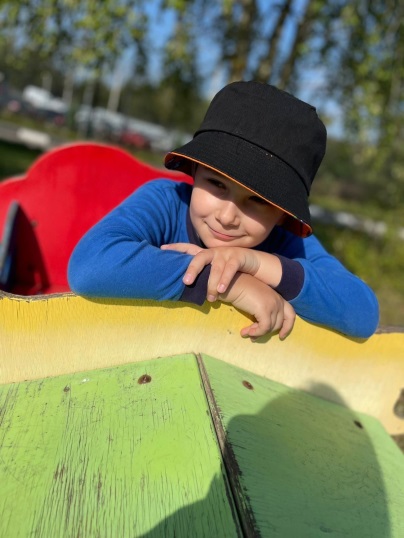 Технология разноуровневого обучения  Коррекционно-развивающие технологииТехнология проблемного обученияПроектная деятельность Информационно-коммуникационные технологииЗдоровьесберегающие технологии Игровые технологии